Kiegészítés a Kiskunhalasi Fazekas Mihály Általános Iskola adatvédelmi szabályzatáhozÉrvényes: az intézményi biztonsági kamerarendszer beüzemelésétől (2019. december 10.).  Kamerás megfigyeléssel kapcsolatos adatvédelmi rendelkezések(1)Intézményünk figyelmeztető jelzésekkel megjelölt helyeken az emberi élet, testi épség védelme és a vagyonvédelem céljából elektronikus megfigyelőrendszert alkalmaz, amely közvetlen megfigyelést vagy kép-, hang-, vagy kép- és hangrögzítést és tárolást is lehetővé tesz, ez alapján személyes adatnak tekinthető az érintettek magatartása is, amit a kamera rögzít.   (2) Ezen adatkezelés jogalapja az intézmény jogos érdekeinek érvényesítése, és az érintett hozzájárulása.(3) Az elektronikus megfigyelőrendszer adott területen történő alkalmazásának tényéről jól látható helyen, jól olvashatóan, a területen megjelenni kívánó harmadik személyek tájékozódását elősegítő módon figyelemfelhívó jelzést, tájékoztatást kell elhelyezni. A tájékoztatást minden egyes kamera vonatkozásában meg kell adni. Ez a tájékoztatás tartalmazza az elektronikai vagyonvédelmi rendszer által folytatott megfigyelés tényéről, valamint a rendszer által rögzített, személyes adatokat tartalmazó kép- és hangfelvétel készítésének, tárolásának céljáról, az adatkezelés jogalapjáról, a felvétel tárolásának helyéről, a tárolás időtartamáról, a rendszert alkalmazó (üzemeltető) személyéről, az adatok megismerésére jogosult személyek köréről, a felvétel tárolásával kapcsolatos adatbiztonsági intézkedésekről, továbbá az érintettek jogaira és érvényesítésük rendjére vonatkozó tájékoztatást is. A tájékoztatás a szabályzat 1. számú melléklete.(4) A megfigyelt területre belépő harmadik személyekről (tanulók, látogatók, vendégek) kép és hangfelvétel a hozzájárulásukkal készíthető és kezelhető.  A hozzájárulás ráutaló magatartással is megadható. Ráutaló magatartás különösen, ha az ott tartózkodó természetes személy a megfigyelt területre az oda kihelyezett elektronikus megfigyelő-rendszer alkalmazásáról tájékoztató jelzés, ismertetés ellenére a területre bemegy.  (5) A rögzített felvételeket felhasználás hiányában maximum 3 (három) munkanapig őrizhetők meg. Felhasználásnak az minősül, ha a rögzített kép-, hang-, vagy kép- és hangfelvételt, valamint más személyes adatot bírósági vagy más hatósági eljárásban bizonyítékként kívánják felhasználni. (6) Adatbiztonsági intézkedések:  a) a képfelvételek megtekintésére és visszanézésére szolgáló monitort úgy kell elhelyezni, hogy a képfelvételek sugárzása alatt azokat a jogosultsági körön kívül más személy ne láthassa.  b) A megfigyelés és a tárolt képfelvételek visszanézése kizárólag a jogsértő cselekmények kiszűrése, az azok megszüntetéséhez szükséges intézkedések kezdeményezése céljából végezhető.  c) A kamerák által sugárzott képekről a központi felvevő egységen kívül más eszközzel felvételt készíteni nem lehet.  d) A felvétel hordozó eszközeit elzárt helyen kell tárolni.  e) A tárolt képfelvételekhez hozzáférés csak biztonságos módon, és akként történhet, hogy az adatkezelő személye azonosítható legyen.  f)  A tárolt képfelvételek visszanézését és a képfelvételekről készített mentést dokumentálni kell.g) A jogosultság indokának megszűnése esetén a tárolt képfelvételekhez a hozzáférést haladéktalanul meg kell szüntetni. h) A rögzítő készülékben elkülönített merevlemezről fut az operációs rendszer és a rögzítésre került felvételek. A felvételekről külön biztonsági másolat nem készül. i) Jogsértő cselekmény észlelését követően a cselekményről készült felvétel tárolása és a szükséges hatósági eljárás haladéktalanul kezdeményezése felől intézkedni kell, egyben tájékoztatni kell a hatóságot, hogy a cselekményről képfelvétel készült.  (7)  Az, akinek jogát vagy jogos érdekét a kép-, hang-, vagy a kép- és hangfelvétel adatának rögzítése érinti, a kép-, hang-, valamint kép- és hangfelvétel rögzítésétől számított három munkanapon belül jogának vagy jogos érdekének igazolásával kérheti, hogy az adatot annak kezelője ne semmisítse meg, illetve ne törölje.  (8) Nem lehet elektronikus megfigyelőrendszert alkalmazni olyan helyiségben, amelyben a megfigyelés az emberi méltóságot sértheti, így különösen az öltözőkben, zuhanyzókban, az illemhelyiségekben vagy például orvosi szobában, illetve az ahhoz tartozó váróban, továbbá az olyan helyiségben sem, amely a munkavállalók munkaközi szünetének eltöltése céljából lett kijelölve.  (9) Az elektronikus megfigyelőrendszerrel rögzített adatok megtekintésére a törvényben erre feljogosítottakon kívül a jogsértések feltárása és a rendszer működésének ellenőrzés céljából a kezelő személyzet, a munkáltató vezetője és helyettese, továbbá a megfigyelt terület munkahelyi vezetője jogosult.sz. MELLÉKLETTájékoztatás az elektronikai vagyonvédelmi rendszer által folytatott megfigyelésről.A Kiskunhalasi Fazekas Mihály Általános Iskola biztonsági és vagyonvédelmi kamerarendszert üzemeltet az intézmény azon területein ahol azt figyelmeztető táblával jelölték.A rendszer részei és elhelyezkedésük:	Megfigyelő kamerák: Kültéri és beltéri elhelyezéssel, figyelemfelhívó táblával megjelölt helyeken. (Minden kamerához tartozik legalább egy figyelmeztető jelzés.)	A kamerák hang, kép és mozgókép rögzítésére is alkalmasak, melyek egy központi felvevő készüléken kerülnek tárolásra. A központi felvevőkészülék helye: Informatika terem, rack szekrény.	A megfigyelt területeken az ott jelenlevő harmadik személyről személyiségi jogokat is érintő felvétel készülhet, melyek készítésének jogalapja – az intézmény valós érdekeinek védelme, biztonsági, élet- és vagyonvédelmi feladatok kiszolgálása, valamint az érintettek ráutaló magatartásával kifejezett hozzájárulása, továbbá a tanulók számára törvényileg is előírt biztonságos környezet megteremtése. A harmadik személy részéről belegyezésnek számít, ha az érintett területre belép, azt ott található figyelmeztető jelzés ellenére. A rögzített kép és hangi információkat, az intézménnyel kötött szolgáltató szerződés alapján, a Halas Pajzs Kft. központi ügyelete ellenőrzi. Szükség esetén visszanézheti, keresheti, felhasználhatja. Jogsértő cselekmény esetén, a rendszer által rögzített információkat felhasználhatja, bírósági vagy más hatósági eljárás indítása céljából. A rögzített felvételek felhasználás hiányában maximum 3 (három) napig őrizhetők meg. A tárolt felvételekhez való hozzáférés szabályit adatvédelmi szabályzatunk részletezi.További információkat a Kiskunhalasi Fazekas Mihály Általános Iskola Adatvédelmi szabályairól, valamint a biztonsági kamerarendszer üzemeltetésével kapcsolatosan rendelkezésekről az intézmény vezetője ad.Figyelmeztető jelzések: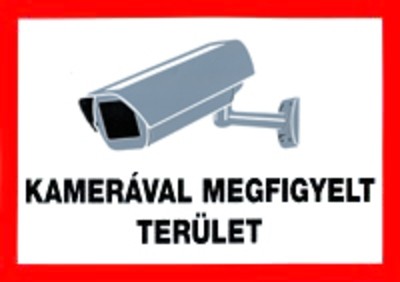 Kiskunhalas, 2019. december 11.	Kárász Péter	intézményvezető